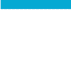 Alberta Agri-Food Products and Services Export Catalogue – Listing Renewal Alberta Agriculture and Irrigation updates the Alberta Agriculture and Food Products and Services Export Catalogue on an annual basis. My products are produced or processed in Alberta:Yes  			No Terms and Conditions: By providing information you, The Company, authorize Alberta Agriculture and Irrigation to publish your information for distribution to potential customers domestically and internationally. The Company represents and warrants that it has all rights and authority to grant the above authorization.The Company releases and discharges the Government of Alberta from any and all claims and demands arising out of, or in connection with, the use of the Information. The Company shall be responsible for the accuracy of the Information.To withdraw its authorization, the Company must provide written notice to Alberta Agriculture and Irrigation, c/o Section Director, Export Development Section. Final approval of all listings is subject to review and approval by c/o Section Director, Export Development Section.Product InformationName of Authorized RepresentativeCompanyNotice of Collection: The personal information that you provide on this form and any attachments will be used to produce the export catalogue. It is collected under the authority of section 33(c) of the Freedom of Information and Protection of Privacy Act (RSA 2000) and protected by the privacy provisions of the Act. If you have any questions about the collection and use of your information contact: Stefanie Braz, Alberta Agriculture and Irrigation301, 7000-113 Street | Edmonton AB T6H 5T6 |Telephone: 780-427-3144 | Stefanie.braz@gov.ab.ca Product Heading (up to five words)Update if needed Update if needed Update if needed Product line descriptionUpdate if needed Update if needed Update if needed Certifications Select those that applyUpdate if neededHACCP  Compliant    Organic Certification  Kosher Approved      Halal Approved        Safe Quality Foods   (SQF - quality system satisfies the requirements in the current edition of the SQF Code, at level 2 or level 3)Halal Approved        Safe Quality Foods   (SQF - quality system satisfies the requirements in the current edition of the SQF Code, at level 2 or level 3)Product AttributesSelect those that applyUpdate if neededAllergen Free            Dairy Free                 Gluten Free               Non GMO                 Vegan                       Non GMO                 Vegan                       Currently exporting to(outside of Canada)Update if neededUpdate if neededUpdate if neededPlanning to export to (next two years)Update if neededUpdate if neededUpdate if neededCompany nameUpdate if neededUpdate if neededUpdate if neededExport ContactUpdate if neededUpdate if neededUpdate if neededPhone Number+1  Update if needed+1  Update if needed+1  Update if neededDirect emailUpdate if neededUpdate if neededUpdate if neededWebsiteUpdate if neededUpdate if neededUpdate if neededSocial mediaSocial mediaSocial mediaSocial mediaFacebook  /Instagram  @Twitter@YouTube Please attach separatelyPhotoLogoProduct image(s) - a single high resolution horizontal format image is preferred, but you can send more than one option (1800 x 1200 pixels minimum) – if updating imageOne company logo in an EPS format or a jpeg, tiff or png (450 x 450 pixels minimum) – if updating the logoProduct image(s) - a single high resolution horizontal format image is preferred, but you can send more than one option (1800 x 1200 pixels minimum) – if updating imageOne company logo in an EPS format or a jpeg, tiff or png (450 x 450 pixels minimum) – if updating the logoProduct image(s) - a single high resolution horizontal format image is preferred, but you can send more than one option (1800 x 1200 pixels minimum) – if updating imageOne company logo in an EPS format or a jpeg, tiff or png (450 x 450 pixels minimum) – if updating the logo